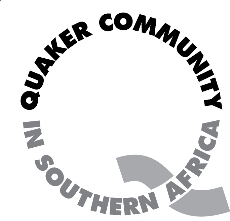 QUAKERS IN SOUTHERN AFRICAYEARLY MEETINGJuly/August 2021Online via Zoom, Southern AfricaDear FriendsREGISTRATION AND APPLICATION FOR FUNDINGWe hope that you will be able to attend this very different Yearly Meeting that will be held via Zoom over consecutive weekends and focus on the theme “Our emergence from the Pandemic”.Although the format is online, registration is required to assist us in organising the Yearly Meeting. An outline of the planned programme is part of the registration form. Registered Friends will be notified of any updates.Participants should please log in at least 10 minutes before each session begins. There will be comfort breaks in the sessions, and time for reviewing minutes, but these are not included in the Programme yet. The Children’s Meeting will not have a special YM programme as it already has an ongoing programme that will continue as normal. A YM document containing all submitted reports will be accessible on the website (www.quakers.co.za) on 16 July, and a few printed copies will be sent to Meetings outside South Africa. It is extremely important that attendees read the YM document beforehand (and discuss it in their Meetings), as there will be no time to sit and read it while the zoom meeting is in progress.Friends who require assistance with data costs will have to request ECTF funding, the same as was required for transport/accommodation funding in previous years.The form which follows has two parts:PART 1: Registration to attend Yearly Meeting 2021 (pages 2-4). All attendees must complete this.PART 2: Application for funds from the Eveline Cadbury Trust Fund (ECTF) to subsidise data costs to attend YM 2021 (pages 5-7). Complete PART 2 only if you need funding (all or part of the amount) to attend YM. NB: These requests must be supported by your Meeting, and signed by the Meeting Clerk. All completed forms (both registration and funding requests) should be sent, no later than 31 May, to SAYM secretary Heath White at BOTH of the following addresses:heathwhite@me.comihwhite@webmail.co.zaHeath will acknowledge receipt. If you do not receive acknowledgement, please resend as the email may have gone astray.We look forward to strengthening our connections as Friends and deepening our spiritual lives despite the physical distance between us necessitated by Covid-19 restrictions and precautions.PART I: YEARLY MEETING REGISTRATION FORM — DEADLINE 31 MAY 2021PERSONAL DETAILS AND CONTACT INFORMATIONPlease provide details of each family member who wishes to attend YM 2021.Please type your information if possible, or write very clearly. The telephone and email address information is essential to ensure you will receive access links via WhatsApp and/or email, and be allowed into the zoom meeting. Where family members have individual email addresses, but are sharing a single address for the event, please indicate which is the address you will be using.PROGRAMMES AND SESSIONS TO BE ATTENDEDYM 2021 will be held over two consecutive weekends:24/25 July and 31 July / 1 August – MfWfB, along with MfW and Worship Sharing in breakout roomsThe Richard Gush lecture is being given by Marie Odendaal, and has the provisional title “Creating Our World in Love’s Image”. It will be presented on Wednesday 16 June 2021 in a separate 90-minute session.Richard Gush LectureMfWfB ProgrammeIndicate in Column A which days you will be attending.Minutes: Please indicate in Column F all the sessions for which you would be comfortable taking Minutes. We need 2 people per session and will advise volunteers regarding which sessions they have been allocated.PART 2:EVELINE CADBURY TRUST FUND APPLICATION FORMFOR FINANCIAL ASSISTANCE FOR DATA COSTS TO ATTEND YEARLY MEETING— DEADLINE 31 MAY 2021 —NOTES:Write an X in Column A of the table below to indicate for which days you need funding.Please provide all the information requested under “Other essential information” on page 6.Please note that these funds are meant specifically for attendance at Yearly Meeting, and no other purpose. If they are not used for this purpose, the funds should be returned to ECTF.All ECTF requests have to be supported by your Monthly Meeting (page 7).Please specify in the table below the days for which you are requesting ECTF funding:Other essential information:Motivation:Please describe why ECTF should fund your application to attend Yearly Meeting. For example, explain why you need funding from ECTF; how you believe being at YM will enhance your spiritual life; what contribution you can make to the work of Yearly Meeting, to your Monthly Meeting following Yearly Meeting, and what you can do for other Friends.Support for the ECTF funding application by the Clerk of your Monthly Meeting:By your signature below you affirm that:the Friend/Family applying for ECTF funding is/are a member(s) or regular attender(s) in good standing, and that the Monthly Meeting has considered this application, including its motivation, in a Meeting for Worship for Business and supports this application.Name of Monthly Meeting: ______________________________________________________Clerk’s name and signature: ______________________________________________________Date: _______________________________NAME OF YOUR MEETING:	Name and SurnameMember or AttenderYoung Adult / AdultGenderMobile/Cell phone number 
(include country code)Email addressPlace an X below if you wish to attendDateTimeFocusExtra infoWednesday, 16 June18.00-19.30“Creating Our World In Love’s Image” 
presented by Marie OdendaalThe presentation will be followed by time for questionsABCDEFPlace an X below to indicate the days you will attendDateTimeFocusSession No.MINUTES: Place an X beside all the sessions for which you are willing to take minutesSaturday, 24 July14.00 – 14.30Greetings from Meetings1Saturday, 24 July14.30 – 17.00Discussion of selected themes from the Reports with group discussions in breakout rooms.2Sunday, 25 July09.30 – 10.15Meeting for Worship with Quaker Community Johannesburg3Sunday, 25 July10.15 – 10.45Worship Sharing in breakout rooms4Sunday, 25 July10.45 – 12.30Main Business Decisions: Finances and Nominations5Saturday, 31 July14.00 – 17.00Discussion of the Conference Theme: Our emergence from the Pandemic. Group discussions in breakout rooms.6Sunday, 
1 August09.30 – 10.15Meeting for Worship with Quaker Community Cape Town7Sunday, 
1 August10.15 – 10.45Worship Sharing in breakout rooms8Sunday, 
1 August10.45 -12.30 Next Yearly Meeting: January 2023? Mid-Year Reps Meeting in September 2022? In person or blended?; Theme? 
Group discussions in breakout rooms.Report from Young Friends; Report on Children’s Meeting; Finalisation of the Minutes.9ABCPlace an X below to indicate the days for which you need fundingDateMeeting focusWednesday, 16 JuneRichard Gush LectureSaturday, 24 JulyMfWfBSunday, 25 JulyMfW (Johannesburg), Worship Sharing, MfWfBSaturday, 31 JulyMfWfBSunday, 1 AugustMfW (Cape Town), Worship Sharing, MfWfBThe country you will be in when attending YM 2021, if different from your Local Meeting countryThe name of your service provider (e.g. Vodacom, MTN etc.)Mobile/cell number to which the data should be sent (include country code)Email address through which you connect to Zoom